Circonscription :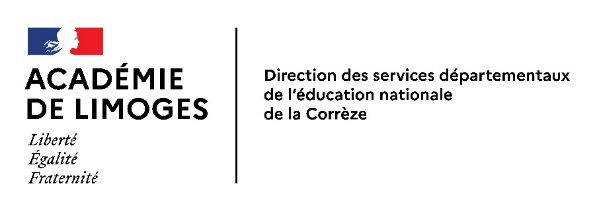 EcoleEcoleAdresseTéléphoneNombre de personnes intéressées Noms et qualités des personnes intéresséesNoms et qualités des personnes intéresséesNoms et qualités des personnes intéresséesDates souhaitéesDates souhaitéesHoraires souhaitésHoraires souhaitésType d’interventionType d’interventionType d’interventionType d’interventionProtection de l’enfance : cadre règlementaire et organisation départementale	Le repérage d’une situation de danger ou de risque de danger / le traitement / les suites	Le signalement de mineur en danger / le recueil IP 	La rédaction d’un recueil information préoccupante	L’information aux familles 	Autres - préciser votre demande :Protection de l’enfance : cadre règlementaire et organisation départementale	Le repérage d’une situation de danger ou de risque de danger / le traitement / les suites	Le signalement de mineur en danger / le recueil IP 	La rédaction d’un recueil information préoccupante	L’information aux familles 	Autres - préciser votre demande :Protection de l’enfance : cadre règlementaire et organisation départementale	Le repérage d’une situation de danger ou de risque de danger / le traitement / les suites	Le signalement de mineur en danger / le recueil IP 	La rédaction d’un recueil information préoccupante	L’information aux familles 	Autres - préciser votre demande :Protection de l’enfance : cadre règlementaire et organisation départementale	Le repérage d’une situation de danger ou de risque de danger / le traitement / les suites	Le signalement de mineur en danger / le recueil IP 	La rédaction d’un recueil information préoccupante	L’information aux familles 	Autres - préciser votre demande :Avez-vous déjà bénéficié d’une sensibilisation dans ce domaine ?             Oui          Non  Avez-vous déjà bénéficié d’une sensibilisation dans ce domaine ?             Oui          Non  Avez-vous déjà bénéficié d’une sensibilisation dans ce domaine ?             Oui          Non  Avez-vous déjà bénéficié d’une sensibilisation dans ce domaine ?             Oui          Non  